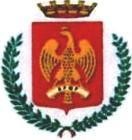 COMUNE DI PALERMO AREA DELLA CITTADINANZASettore Della Cittadinanza SolidaleALLEGATO B.MANIFESTAZIONE DI INTERESSE A PARTECIPARE ALLA CO- PROGETTAZIONE DA PARTE DI ENTI DEL TERZO SETTORE DI CUI ALL’ART. 4 DEL DLGS 117/2017 E DI ALTRI ENTI PUBBLICI - Avviso pubblico 1/2021 PrInS.La sottoscritta/Il sottoscritto(nome)	(cognome) 	nata/o a			il							 residente a		in via			n.	cap				 telefono	cell			email						 codice fiscale  								Valendosi delle disposizioni di cui agli artt. 46 e 47 del D.P.R n. 445/2000 e consapevole delle sanzioni penali previste dall’articolo 76 del medesimo D.P.R. per le ipotesi di falsità in atti e dichiarazioni mendaci ivi indicate, nella     sua     qualità     di     legale     rappresentante      del      soggetto      del      Terzo      Settore denominato 	SEDE LEGALE in		via		n. CAP  		 SEDE OPERATIVA in			via			n.   CAP  	            tel.	e-mail  			Codice fiscale	Partita IVA  	MANIFESTA INTERESSE A PARTECIPARE ALLA CO-PROGETTAZIONE DA PARTE DI ENTI DEL TERZO SETTORE DI CUI ALL’ART. 4 DEL DLGS 117/2017 E DI ALTRI ENTI PUBBLICI NELL’AMBITO DELL’AVVISO PUBBLICO 1/2021 PrInS.Luogo e Data 	Firma